वार्षिक गतिविधियां (सत्र 2020-2021)डॉ. राजकुमार सिवाच राजनीतिक विज्ञानदिनांक 13-14 July 2020 को हरियाणा इंस्टीट्यूट ऑफ़ पब्लिक एडमिनिस्ट्रेशन गुरुग्राम द्वारा आयोजित (Two days Training programme on Right to Information Act 2005) online ट्रेनिंग में भाग लिया lविभागीय गतिविधियाँ25 January 2021 को महाविद्यालय में प्रश्नोत्तरी प्रतियोगिता का आयोजन किया गया l Physical Education 1.  5 फरवरी 2021 को राजकीय महाविद्यालय छिछरौली द्वारा “सेलफ सटडी रिपोर्ट" विषय पर आयोजित एक दिवसीय सेमिनार में भाग लिया2.  20-24 जुलाई तक विवेकानंद लाइब्रेरी महर्षि दयानंद विश्व विद्यालय रोहतक द्वारा "एवं रिसर्च सपोर्ट सरविसिज फार एनहानसमेट" विषय आयोजित वेब सीरिज में भाग लिया3. 23 सितम्बर को C. B. L. विश्व विद्यालय द्वारा शारीरिक शिक्षा,खेल कूद व योग में केरियर के अवसर" विषय पर आयोजित एक दिवसीय राष्ट्रीय सेमिनार में भाग लिया4.  26 फरवरी को महारानी किशोरी कन्या महाविद्यालय, रोहतक द्वारा “खेल कूद द्वारा व्यक्तित्व विकास" विषय पर आयोजित एक दिवसीय वेबिनार में भाग लियाहिंदी विभाग 2020 -2114  2020          ,       9  2021          20  2021               व्यक्तिगत उपलब्धियां:-श्रीमती कविता:- 10  11  2020        ” e -content development under UGC scheme “online FDP   5  2021    ( )        व्यक्तिगत उपलब्धियां:- श्रीमती सीमा:-10  11  2020        “e- content development under UGC scheme “online FDP   1  2020  30  2020  teaching learning centre Ramanujan College University of Delhi  PMMMNMTT    orientation programme   5  2021        online National workshop   मनोविज्ञान कल्याण कक्ष ‌(साइकोलॉजी वेलफेयर सेल)विद्यार्थियों को मानसिक स्वास्थ्य के प्रति जागरूक करने के उद्देश्य को ध्यान में रखते हुए मनोविज्ञान कल्याण कक्ष/मनोविज्ञान विभाग द्वारा मानसिक स्वास्थ्य एवं भलाई (मेंटल हेल्थ एंड वैल-बिइंग) विषय पर विस्तृत व्याख्यान का आयोजन 10 फरवरी 2021 को डॉ संदीप कुमार द्वारा किया गया।रोजगार परामर्श कक्ष (करियर काउंसलिंग सेल)विद्यार्थियों के लिए वर्तमान समय में उपलब्ध करियर विकल्पों, प्रतियोगी परीक्षाओं के लिए किस प्रकार से तैयारी की जाए, करियर काउंसलिंग जैसे विषयों के बारे में जागरुक बनाने के उद्देश्य से करियर काउंसलिंग सेल एवं प्लेसमेंट सेल के संयुक्त तत्वाधान में सात दिवसीय/साप्ताहिक कार्यशाला का आयोजन 08 फरवरी से 13 फरवरी 2021 तक किया गया।Dr. Babita:-1. 5 फरवरी 2021 को राजकीय महाविद्यालय छिछरौली  द्वारा “सेलफ सटडी रिपोर्ट" विषय पर आयोजित एक दिवसीय सेमिनार में भाग लिया2.  8-14 फरवरी को   CSDPR, नई दिल्ली द्वारा "डेटा एनालिसिस" विषय आयोजित एक साप्ताहिक कार्यशाला में भाग लिया3. 18 फरवरी को साहू महाविद्यालय लातूर द्वारा “जल प्रबंधन" विषय पर आयोजित एक दिवसीय राष्ट्रीय सेमिनार में भाग लिया4.  26 फरवरी को महारानी किशोरी कन्या महाविद्यालय, रोहतक द्वारा “खेल कूद द्वारा व्यक्तित्व विकास" विषय पर आयोजित एक दिवसीय वेबिनार में भाग लियाSmt. Richa:-1.    5 फरवरी 2021 को राजकीय महाविद्यालय छिछरौली  द्वारा “सेलफ सटडी रिपोर्ट" विषय पर आयोजित एक दिवसीय सेमिनार में भाग लिया2.  15 फरवरी को   राजकीय महाविद्यालय दुजाना  द्वारा "होलिसटिक एपरोच टूवोरडस ओन लाइन टिचिंग" विषय आयोजित एक दिवसीय सेमिनार में भाग लिया3. 18 फरवरी को साहू महाविद्यालय लातूर द्वारा “जल प्रबंधन" विषय पर आयोजित एक दिवसीय राष्ट्रीय सेमिनार में भाग लिया4.  26 फरवरी को महारानी किशोरी कन्या महाविद्यालय, रोहतक द्वारा “खेल कूद द्वारा व्यक्तित्व विकास" विषय पर आयोजित एक दिवसीय वेबिनार में भाग लियाCultural committee activity1. 09/02/2021 को स ांस्कृतिक समिति नेकविि और गायन प्रतियोगिटा का आयोजन किया ।2. 11.02.2021 को "जुवेनाइल डेलीक्वेंसी" विषय पर बीपीएस खानपुर कलां सोनीपत से कानून विभाग के डॉ। लता जाखड़ सहायक प्रोफेसर द्वारा एक ऑनलाइन विस्तार व्याख्यान का आयोजन किया गया।Smt. Archana1.18 फरवरी को साहू महाविद्यालय लातूर द्वारा “जल प्रबंधन" विषय पर आयोजित एक दिवसीय राष्ट्रीय सेमिनार में भाग लिया2.  26 फरवरी को महारानी किशोरी कन्या महाविद्यालय, रोहतक द्वारा “खेल कूद द्वारा व्यक्तित्व विकास" विषय पर आयोजित एक दिवसीय वेबिनार में भाग लियाडॉ. रेखा रानी वाणिज्य के शिक्षकगण सरकार। कॉलेज, जसिया(व्यक्तिगत उपलब्धि)RETURN FILING-E पर 73% अंकों के प्रमाण पत्र के साथ परीक्षा उत्तीर्ण की२५ जुलाई - १०,२०२० से सफलतापूर्वक "ऑनलाइन ऑनलाइन क्लासेज एंड सीओ-निर्माण MOOCS 3.0" पर 2-सप्ताह के संकाय विकास कार्यक्रम को सफलतापूर्वक पूरा किया।प्लानिंग फोरम और कॉमर्स सोसाइटी द्वारा 21,2021 को ऑनलाइन आयोजित "आईटीआर" पर एक दिन के वेबिनार में मुख्य वक्ता के रूप में कार्य किया। राष्ट्रीय शिक्षा नीति के कार्यान्वयन के लिए एक ऑनलाइन प्रशिक्षण में भाग लिया।कॉलेज के IQAC द्वारा आयोजित FDP दिनांक 19 जनवरी, 2021 में संसाधन व्यक्ति के रूप में "आयकर की गणना और ITR-1 की ई-फिलिंग" विषय पर एक विस्तार व्याख्यान दिया।08-13 फरवरी, 2021 से सात दिनों की कार्यशाला में प्लेसमेंट सेल और कैरियर काउंसलिंग सेल द्वारा संयुक्त रूप से “बिना कोचिंग के प्रतियोगी परीक्षा के लिए खुद को कैसे तैयार किया जाए” विषय पर एक विस्तार व्याख्यान दिया।एम.कॉम iv के लिए नए सीबीसीएस पैटर्न के अनुसार सेमेस्टर “कॉस्ट लिस्टिंग प्रमप और टाइपिंग” विषय पर एक पुस्तक प्रकाशित हुई।कॉलेज मैगज़ीन  इंटरनल क्वालिटी एश्योरेंस सेल (IQAC) सेशन 2021 के लिए रिपोर्ट: 2020-IQAC की संरचना:IQAC का गठन संस्था के प्रमुख की अध्यक्षता में शैक्षणिक और प्रशासनिक इकाइयों के सभी प्रमुखों, कुछ शिक्षकों और एक निम्नलिखित उद्देश्यों के साथ स्थानीय समिति के कुछ प्रतिष्ठित शिक्षाविद् / प्रतिनिधि:संस्थान और संस्थानों के लिए प्रमुख चिंता के रूप में गुणवत्ता संस्कृति सुनिश्चित करने के लिए आंतरिक और बाह्य समर्थन के साथ की गई सभी पहलों को बढ़ावा देना और संस्थान में गुणवत्तापूर्ण शिक्षा में सुधार करना और मन को विकसित करना जो सेवा कर सकते हैं समाज के लिए और सकारात्मक दृष्टिकोण के साथ नैतिक, सामाजिक और सांस्कृतिक मूल्यों की खेती कर सकते हैं।संस्था के शैक्षणिक और प्रशासनिक प्रदर्शन में सुधार के लिए सचेत, सुसंगत और उत्प्रेरक कार्रवाई के लिए एक प्रणाली विकसित करना।इस सेल के तहत जो गतिविधियां आयोजित और सुझाई जाती हैं, वे हमेशा निम्नलिखित उद्देश्यों को प्राप्त करने की दिशा में उन्मुख रही हैं:ऑनलाइन प्रवेश और शिक्षण की उचित व्यवस्था के लिए योजना डीजीएचई के दिशानिर्देशों के अनुसार अंतिम रूप दिया गया था।समिति द्वारा यह समीक्षा की गई कि रेन वाटर हार्वेस्टिंग प्रक्रिया, कम्पोस्ट पिट, स्पोर्ट्स ग्राउंड और ट्रैक को वर्तमान सत्र 2020-21 में पूरा किया जाना चाहिए। ये सभी बुनियादी ढाँचे के हिस्से हैं और NAAC मान्यता के लिए संसाधन स्कोरिंग हैं।यह निर्णय लिया गया कि सभी सेल / सोसायटी / विभाग अकादमिक / गतिविधि कैलेंडर के अनुसार अपनी गतिविधियों / घटनाओं का आयोजन करेंगे और उन्हें प्रत्येक गतिविधि के पूरा होने के बाद संबंधित प्राचार्य द्वारा देखे गए प्रासंगिक दस्तावेजों के साथ गतिविधि रजिस्टर बनाए रखना होगा। इसकी समीक्षा IQAC तिमाही द्वारा की जाएगी।  हर साल फरवरी-मार्च के महीने में होने वाली कर गणना प्रक्रिया की समझ रखने के उद्देश्य से, दोपहर 2:00 बजे "आयकर की गणना और आईटीआर -1 की ई-फिलिंग" पर एक संकाय विकास कार्यक्रम आयोजित किया गया था। सभी शिक्षण और गैर-शिक्षण कर्मचारी सदस्य इसमें शामिल हुए। सत्र 2019-2020 के लिए सभी शिक्षण स्टाफ सदस्यों के कैरियर एडवांसमेंट स्कीम (CAS) में अकादमिक प्रदर्शन संकेतक (एपीआई) के लिए स्कोर UGC दिशानिर्देशों के प्रति हमारे सर्वोत्तम ज्ञान के अनुसार सकारात्मक रूप से सत्यापित किया गया था। सत्यापित एपीआई प्रदर्शन / सेट की एक प्रति संबंधित संकाय सदस्य को प्रदान की जाती है और अन्य प्रदर्शन / सेट कार्यालय को प्रस्तुत किया जाता है। 	कॉलेज IQAC ने सत्र 2020-21 के लिए गतिविधि कैलेंडर को संकलित और अंतिम रूप दिया है और कॉलेज के वेब पोर्टल के साथ-साथ नोटिस बोर्ड, व्हाट्सएप समूहों पर आसानी से कॉलेज के छात्रों के लिए उपयोग करने के लिए प्रदर्शित किया है। संबद्ध विश्वविद्यालय (एमडी विश्वविद्यालय, रोहतक) के शैक्षणिक कैलेंडर को अपनाया जाता है और संस्थान के सभी हितधारकों द्वारा इसका अनुसरण किया जाता है।     विषम सेमेस्टर की गतिविधियांसेमेस्टर गतिविधियां
मैथ्स - इको क्लब की गतिविधियाँमैथ्स-इको क्लब और कॉमर्स सोसायटी ने सामूहिक रूप से बजट पर चर्चा” 24/02/2021 को आयोजन किया है हमारे सभी सहयोगी, शिक्षण और गैर-शिक्षण और बी. कॉम और अर्थशास्त्र के छात्र इस सेमिनार में उपस्थित थे। हमारे योग्य सहयोगी श्री सतिंदर कुमार, अर्थशास्त्र में सहायक प्रोफेसर प्रमुख वक्ता थे। यह वास्तव में एक अच्छा, ज्ञानवर्धक, जीवंत और विचारशील सत्र था।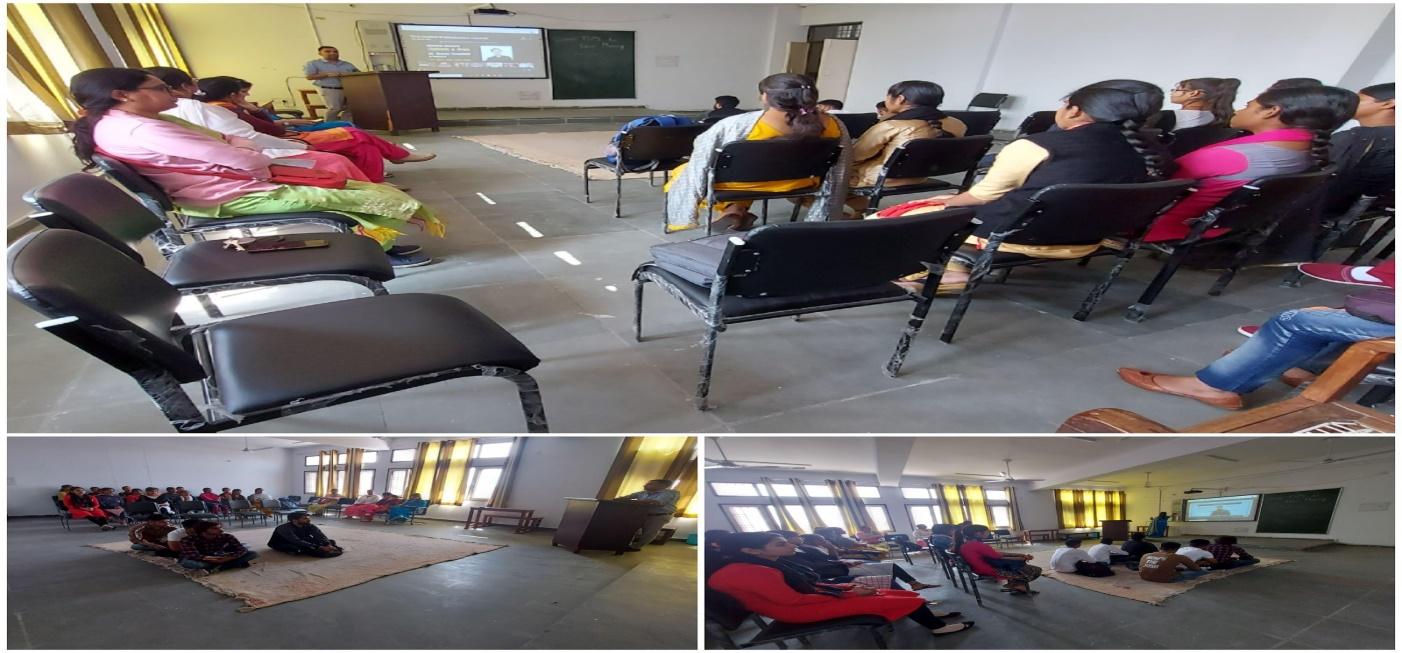 डॉ सुशीला कुमारी हुड्डा 	 (संयोजक, Maths- Economics क्लब)ने                                व्यक्तिगत उपलब्धियांजुलाई 2020 से मार्च 2021                          मैं आज तक निम्नलिखित गतिविधियों में भाग लिया हैवार्षिक गतिविधियां (सत्र 2020-2021)Dr. Shivani Ph.d  ()      , GJUST,      |NAAC के लिए "सेल्फ स्टडी रिपोर्ट" (SSR) की थीम पर एक दिन की ऑनलाइन राष्ट्रीय कार्यशाला में भाग लिया: 5 वीं, 2021 को IQAC और NAAC द्वारा गवर्नमेंट कॉलेज छछरौली (यमुनानगर) द्वारा तैयार की गई थी।यूजीसी-एचआरडीसी, जीजेयूएसटी, हिसार द्वारा 30-11-2020 से 12-12-2020 तक आयोजित व्यावसायिक अध्ययन पर यूजीसी द्वारा प्रायोजित दो सप्ताह के ऑनलाइन विषय रिफ्रेशर कोर्स में भाग लिया।शिक्षण केंद्र, रामानुजम कॉलेज, दिल्ली विश्वविद्यालय के एमएचआरडी पीएमएमएनएचटीटी द्वारा 25-7-2020 से 10-08-220 तक शिक्षण केंद्र द्वारा आयोजित "ऑनलाइन कक्षाओं के प्रबंधन और सह-निर्माण MOOCS 3.0" पर 2 सप्ताह की एफडीपी में भाग लिया।14-08-2020 को वाणिज्य विभाग, एमकेजेके कॉलेज रोहतक द्वारा आयोजित "भारतीय अर्थव्यवस्था पोस्ट COVID-19 के पुनरुद्धार" पर राष्ट्रीय वेबिनार में भाग लिया।वाणिज्य विभाग, दौलत राम कॉलेज, दिल्ली विश्वविद्यालय द्वारा 04-07-2020 को आयोजित "प्रभावी ऑनलाइन शिक्षण के लिए शिक्षकों का उल्लेख करना" पर राष्ट्रीय वेबिनार में भाग लियावाणिज्य विभाग की गतिविधियांवाणिज्य विभाग द्वारा जनवरी 2021 को ऑनलाइन भाषण प्रतियोगिता स्लोगन राइटिंग और पावर पॉइंट प्रेजेंटेशन प्रतियोगिता का आयोजन करवाया गया।मैथ इको क्लब और वाणिज्य विभाग द्वारा 24 फरवरी 2021 को बजट पर चर्चा पर सेमिनार करवाया गया।श्रीमती सविता व्यक्तिगत गतिविधियां7 जून 2020को राजकीय महिला महिला विद्यालय महाविद्यालय लाखन माजरा के जूलॉजी विभाग द्वारा राष्ट्रीय वेबनार में भाग लिया।5 फरवरी 2021 को राजकीय महाविद्यालय छछरौली के विभाग आईयूएसी के विषय सेल्फ स्टडी रिपोर्ट प्रिपरेशन के ऑनलाइन राष्ट्रीय वेबनार में भाग लिया।13 जून 2020 को कन्या महाविद्यालय खरखोदा द्वारा आयोजित मल्टीडिसीप्लिनरी राष्ट्रीय वेबनार विषय इमर्जिंग चेंज एंड ट्रांसफॉरमेशन ऑफ वूमेन ऑफ सस्टेनेबल में भाग लिया।Dr Preeti व्यक्तिगत उपलब्धिया दिनांक 15 .10.20 से   13.11.20 तक  भगत फूल सिंह महिला विश्वविद्यालय खानपुर कलां द्वारा आयोजित फैकल्टी इंडक्शन प्रोग्राम में भाग   लिया।  दिनांक 17 .12.20 को नीलम यूनिवर्सिटी कैथल से  पीएचडी की उपाधि प्राप्त की।महिला प्रकोष्ठ द्वारा आयोजित गतिविधियां    2020 211 दिनांक 25 .11.20 को महिला प्रकोष्ठ के द्वारा मेंटल हेल्थ पर ऑनलाइन वेबीनार आयोजित किया गया2. दिनांक 12. 1. 21 को महिला प्रकोष्ठ के द्वारा युवा दिवस पर विभिन्न प्रकार की प्रतियोगिताएं करवाई गई 3. दिनांक   19.01.21 न्यूट्रीशन ज्ञान पर वेबीनार आयोजित किया गया4. दिनांक 22.1 .21 से 30.1. 21 तक आत्मरक्षा शिविर का आयोजन किया गया5. दिनांक 3.2 .21 को महिला प्रकोष्ठ के द्वारा छात्राओं के स्वास्थ्य संबंधी सेमिनार आयोजित किया गया |प्लेसमेंट सेल गतिविधियां 2020- 21प्लेसमेंट सेल के अंतर्गत दिनांक 8 फरवरी 2021 से 13 फरवरी 2021 तक विद्यार्थियों के लिए एक सप्ताह की कार्यशाला का आयोजन किया गया। विभिन्न प्रतियोगी परीक्षाओं से संबंधित विभिन्न विषयों पर विस्तृत व्याख्यान का आयोजन किया गया। विद्यार्थियों ने इनमें बढ़ चढ़कर भाग लिया तथा लाभान्वित हुए।प्रभारी,श्रीमती सीमा,सहायक प्राध्यापक (हिंदी)प्रीति सहायक प्राध्यापक भूगोल1. राजकीय महाविद्यालय छछरौली यमुनानगर के IQAC तथा NAAC द्वारा 5 फरवरी 2021 को आयोजित एक दिवसीय कार्यशाला में भाग लिया, जिसका शीर्षक था" Self-Study Report Preparation for NAAC: criteria 6 and 7"2. "Underutilized horticulture crops" नामक एक दिवसीय ऑनलाइन सेमिनार में 5 जनवरी 2021 को भाग लिया।3. 16 दिसंबर 2020 से 22 दिसंबर 2020 तक "Pragmatic Tools for Quality Research "नामक FDP में भाग लिया।सीनियर सं सेल / क्लब / समितिप्रस्तावित गतिविधि प्रस्तावित दिन / दिनांक 1.सांस्कृतिक गतिविधियांप्रतिभा खोज सितं, 20202एनएसएसशिक्षक दिवस5 सितम्बर3एनएसएसअंतर्राष्ट्रीय साक्षरता दिवस 8वें सितम्बर4एनएसएसएनएसएस दिवस समारोह24वें सितम्बर ।5प्लेसमेंट सेल विस्तार व्याख्यानSept - नवम्बर 20206प्लेसमेंट सेल पर जाएँ प्लेसमेंट मेले के लिए विभिन्न कॉलेजों द्वारा आयोजित Sept - नवम्बर 20207कैरियर परामर्श सेल एक्सटेंशन व्याख्याता Sept नवंबर 20208मनोविज्ञान कल्याण प्रकोष्ठ और मनोविज्ञान विभाग तीन / सात दिन मनोविज्ञान परीक्षण  सितंबर 2020 तक सीप्ट9साइकोलॉजी वेलफेयर सेल और साइकोलॉजी डिपार्टमेंट एक्सटेंशन लेक्चर सेप्टेव टू नोव 202010आउटरीच प्रोग्राम एक अनाथालय / वृद्धाश्रम / गौशाला / स्लम क्षेत्र में अपनी आवश्यकता के अनुसार आवश्यक सामग्री दान करने के लिए  शिक्षक दिवस (05 सितंबर)11गणित - इको क्लबक्विज प्रतियोगिता अक्टूबर 202012कानूनी साक्षरता सेलपोस्टर बनानाभाषण प्रतियोगिताअक्टूबर 202013सांस्कृतिक गतिविधियाँयुवा महोत्सव के लिएतैयारीअक्टूबर 202014आउटरीच प्रोग्राम एक रक्तदान शिविरको व्यवस्थित करने 31.10..2020 15एनएसएसराष्ट्रीय एकता दिवस31सेंट अक्टू16विधिक साक्षरता सेलभाषणनवंबर 202017सांस्कृतिक गतिविधियांप्रश्नोत्तरी, वाद-विवाद, निबंध लेखन, कहानी की तरहविभिन्न गतिविधियोंबोलने आदिनवम्बर-दिसम्बर 202018भूगोल सोसायटीइंटर क्लास प्रश्नोत्तरी अक्तूबर-नवंबर 202019गणित-पारिस्थितिकी क्लबविस्तार व्याख्याननवम्बर 202020प्लेसमेंट सेल प्लेसमेंट मेले के लिए यात्रा विभिन्न कॉलेजोंद्वारा आयोजित सितम्बर- नवम्बर 202021वाणिज्य सोसायटीभाषण प्रतियोगितानवम्बर-दिसम्बर 202022भूगोल समाजभाषण / भाषणNov- दिसंबर 202023एनएसएसएचआईवी / AIDA दिवस1 दिसंबर24एनएसएसमानव अधिकार दिवस10वीं दिसंबरसीनियर सं सेल / क्लब / समितिप्रस्तावित गतिविधि प्रस्तावित दिन / दिनांक 1विधिक साक्षरता सेलविस्तार व्याख्यानजनवरी 20212एनएसएसराष्ट्रीय युवा दिवस12वें जनवरी3एनएसएसगणतंत्र दिवस26वें जनवरी4एनएसएसराष्ट्रीय मतदाता दिवस25वें जनवरी5प्लेसमेंट सेल व्यक्तित्व विकास और संचार कौशल विकास पर कार्यशाला का आयोजन करने के लिए  जन - मार्च 20216प्लेसमेंट सेल एक्सटेंशन साक्षात्कार कौशल विकासपर व्याख्यानजनवरी- मार्च 20217प्लेसमेंट सेल पूर्व - छात्रों के प्लेसमेंट प्रशिक्षणजनवरी - मार्च 20219कैरियर परामर्श सेल एक्सटेंशन व्याख्यानजनवरी - मार्च 202110मनोविज्ञान कल्याण सेल और मनोविज्ञान विभाग विस्तार व्याख्यानजनवरी - मार्च 202111मनोविज्ञान कल्याण सेल और मनोविज्ञान विभाग निबंध लेखन / ड्राइंग प्रतियोगिता जनवरी - मार्च 202112गणित-इको क्लबअध्यादेशफरवरी 2020गणित-इको क्लबपावर प्वाइंट प्रस्तुति प्रतियोगिताफरवरी 202012कॉमर्स सोसाइटी पावर प्वाइंट प्रेजेंटेशन प्रतियोगिताफरवरी से मार्च 2020 तक13कॉमर्स सोसाइटी एक्सटेंशन लेक्चरसे मार्च 2020 तक14सांस्कृतिक गतिविधियांवार्षिक उत्सव, मार्च 202115आउटरीच कार्यक्रमरक्तदान शिविर का आयोजन करने के लिए  22.03.202116एनएसएसइंटरनेशनल वीमेन डे 23rd मार्चसीनियर संगतिविधि के तहत नाम शीर्षकअवधिइंस्टीट्यूशन के नामटिप्पणियां1एफडीपीNAAC प्रत्यायन फ्रेमवर्क: नए दिशा-निर्देशों के संबंध में एक अवलोकन, 06-13 जुलाई, 2020भारत और विश्व आभासी सम्मेलन मंच का अनुसंधान आधार; मुंबई, महाराष्ट्र भागीदारी प्रमाण पत्र जारी किया गया2एफडीपीई-सामग्री विकासजुलाई 03-04, 2020ई-संसाधन विकास सेल सनातन धर्म कॉलेजजगाधरी रोड, अंबाला कैंट।, हरियाणाभागीदारी प्रमाण पत्र जारी किया गया3राष्ट्रीय वेबिनारन्यूमेरिकल और वैज्ञानिक कम्प्यूटिंग01 जुलाई, 2020विभाग गणित और सांख्यिकी, बेसिक साइंसेज के स्कूल मणिपाल विश्वविद्यालय, जयपुरभागीदारी प्रमाण पत्र जारी किया |4राष्ट्रीय वेबिनारमशीन लर्निंग और गणितीय मॉडलिंग07 अगस्त, 2020विभाग गणित और सांख्यिकी, बेसिक साइंसेज के स्कूल मणिपाल विश्वविद्यालय, जयपुरभागीदारी प्रमाणपत्र जारी किया |5राष्ट्रीय वेबिनारसांख्यिकी और उसके अनुप्रयोग20 अक्टूबर, 2020 को जारी किए गएविभागगणित, एमडी विश्वविद्यालय, रोहतकभागीदारी प्रमाणपत्र जारी किया6राष्ट्रीय वेबिनारविज्ञान और प्रौद्योगिकी में गणित, 15 अक्टूबर, 2020 को जारी किए गएविभागगणित, एमडी विश्वविद्यालय, रोहतकभागीदारी प्रमाण पत्र जारी किया7ऑनलाइन अंतर्राष्ट्रीय सम्मेलन"इतिहास और गणित का विकास"श्रीनिवास रामानुजन की वर्षगांठ 133 वीं जयंती2222 दिसंबर, 2020 कोविभाग गणित, एमडी विश्वविद्यालय, रोहतकशीर्षक के तहत एक शोध पत्र प्रस्तुत किया: एमएचडी द्रव पर नैनोकणों की अस्थिर प्रतिक्रिया जो कि एक स्लीन वेग और शरीर में त्वरण चैनल के साथ बहते हुएतापमान प्रभाव का अनुभव करती है8अंतर्राष्ट्रीय आभासी सम्मेलन WINGINGTON, DC (USA)11-12 सितंबर, 2020डीबीएमए, मैरीलैंड विश्वविद्यालय पूर्वी तट, यूएसए औरप्रबंधन विभाग, फ्रॉस्ट वर्ग स्टेट यूनिवर्सिटी, यूएसएने शीर्षक के तहत एक शोध पत्र प्रस्तुत किया:प्रवाह पर नैनोकणों की अस्थिर प्रतिक्रिया।स्लिप वेलोसिटी और की उपस्थिति में स्टेनोोटिक चैनल के माध्यम से एमएचडी रक्त केशरीर के त्वरण अनुभव प्रभाव |9ऑनलाइन प्रशिक्षण कार्यान्वयन NEP-2020 के18/01/2021संदर्भ पत्र सं। DHE-170005/3/2020-एनईपी-DHE  2021/05/01सफलतापूर्वक एनईपी-2020 के साथ स्वीकार10दिनांक:28/01/2021 से सम्मानित किया पीएचडी डी डिग्रीअधिसूचना की तारीख जनवरी 28, 2021विभाग गणित, M.D.U.रोहतकगणित में11NEP-202008 फरवरी, 2021 कोराजकीय कॉलेज जसिया, रोहतकसात दिन की वर्कशॉप 08-13 फरवरी, 2021 तक प्लेसमेंट सेल और कैरियर काउंसलिंग सेल द्वारा संयुक्त रूप से आयोजित